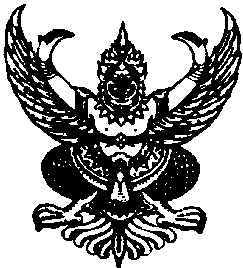 ประกาศองค์การบริหารส่วนตำบลโนนตาเถรเรื่อง  ประกาศใช้แผนการประเมินความเสี่ยงการทุจริตและประพฤติมิชอบ ประจำปีงบประมาณ พ.ศ.2565      ***************************     		องค์การบริหารส่วนตำบลโนนตาเถร ได้จัดทำแผนการประเมินความเสี่ยงการทุจริตและประพฤติมิชอบ ประจำปีงบประมาณ พ.ศ.2565 เพื่อให้หน่วยงานมีมาตการ ระบบ หรือแนวทางในการบริหารจัดการความเสี่ยง ของการดำเนินงานที่อาจก่อให้เกิดการทุจริต ซึ่งเป็นมาตรการป้องกันการทุจริตเชิงรุกที่มีประสิทธิภาพ และเพื่อให้สอดคล้องกับการประเมินคุณธรรม และความโปร่งใสในการดำเนินงานของหน่วยงานภาครัฐ (Integrity Transparency Assessment : ITA) ประจำปีงบประมาณ พ.ศ.2565 ตัวชี้วัดที่ 10 การป้องกันการทุจริต ตัวชี้วัดวัดย่อยที่ 10.1 การดำเนินการเพื่อป้องกันการทุจริต ข้อ 036 การประเมินความเสี่ยงการทุจริตประจำปี และเพื่อให้การเปิดเผยข้อมูลของหน่วยงานอย่างถูกต้องชัดเจน ครบถ้วน และเป็นปัจจุบัน ประชาชนสามารถเข้าถึงข้อมูลข่าวสารได้สะดวก  สามารถตรวจสอบการดำเนินงานขององค์การบริหารส่วนตำบลโนนตาเถร นั้น		องค์การบริหารส่วนตำบลโนนตาเถร จึงประกาศใช้แผนการประเมินความเสี่ยงการทุจริตและประพฤติมิชอบขององค์การบริหารส่วนตำบลโนนตาเถร พ.ศ.2565 รายละเอียดตามเอกสารที่แนบมาพร้อมนี้จึงประกาศให้ทราบโดยทั่วกันประกาศ  ณ  วันที่    14   มกราคม พ.ศ. ๒๕๖5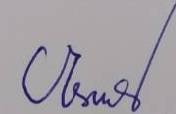 				(ลงชื่อ)                              (นายธนกร  ทองดีนอก)                   นายกองค์การบริหารส่วนตำบลโนนตาเถร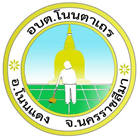 แผนบริหารความเสี่ยงการทุจริตและประพฤติมิชอบ ประจำปีงบประมาณ พ.ศ.2565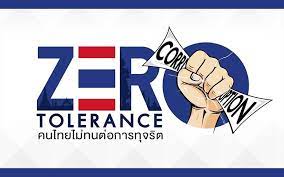 องค์การบริหารส่วนตำบลโนนตาเถร อำเภอโนนแดง จังหวัดนครราชสีมาสารบัญเรื่อง										       หน้าส่วนที่ 1 ความเป็นมา 								         1-2 ส่วนที่ 2 หลักการและแนวคิดเกี่ยวกับการบริหารความเสี่ยงการทุจริต2.1  กรอบการบริหารความเสี่ยงการทุจริต				        	        3-4 2.2  กรอบการประเมินความเสี่ยงการทุจริต				        4-5 2.3  องค์ประกอบที่ทำให้เกิดการทุจริต				                   5-6 2.4  ขอบเขตประเมินความเสี่ยงการทุจริต                                                    62.5  ขั้นตอนการประเมนความเสี่ยงการทุจริต                                                7ส่วนที่ 3  กระบวนการวิเคราะห์ความเสี่ยงการทุจริต	ขั้นเตรียมการ : การประเมินความเสี่ยงการทุจริต                                             8	ขั้นตอนที่ 1 การระบุความเสี่ยง (Risk identification)                                      9	ขั้นตอนที่ 2 การวิเคราะห์สถานะความเสี่ยง                                                   10-11	ขั้นตอนที่ 3 เมทริกส์ระดับความเสี่ยง (Risk level Matrix)                                 11-12	ขั้นตอนที่ 4 การประเมินการควบคุมความเสี่ยง (Risk-Control Matrix Assessment) 13-15	ขั้นตอนที่ 5 แผนบริหารความเสี่ยง                                                              16-18	ขั้นตอนที่ 6 การจัดทำรายงานผลการเฝ้าระวังความเสี่ยง                                    19-21	ขั้นตอนที่ 7 จัดทำระบบการบริหารความเสี่ยง                                                 22	ขั้นตอนที่ 8 การจัดทำรายงานการบริหารความเสี่ยง                                          23	ขั้นตอนที่ 9 การรายงานผลการดำเนินงานตามแผนบริหารความเสี่ยง                      24-25คำนำการวางระบบการประเมินความเสี่ยงต่อการทุจริตประพฤติมิชอบในส่วนราชการเป็นประจำทุกปีและ รายงานผลการปฏิบัติต่อผู้บังคับบัญชาตามระยะเวลาที่กำหนด รวมทั้งการประเมินคุณธรรมและความโปร่งใส ของหน่วยงานภาครัฐ กำหนดดัชนีตัวชี้วัดที่ 10 การป้องกันการทุจริต การประเมินความเสี่ยงของการ ดำเนินงานที่อาจก่อให้เกิดการทุจริตและการดำเนินการเพื่อจัดการความเสี่ยงการทุจริต  องค์การบริหารส่วนตำบลโนนตาเถร ได้ตระหนักถึงความสำคัญในการบริหารจัดการความเสี่ยงจึงได้นำแนวคิดการบริหารความเสี่ยงมาเป็นเครื่องมือดำเนินการ เพื่อป้องกันความผิดพลาด ความเสียหายและความ สูญเสียที่อาจเกิดขึ้นกับภารกิจงานขององค์กรในอนาคต และช่วยเป็นหลักประกันในระดับหนึ่งได้ว่าการ ดำเนินงานขององค์การบริหารส่วนตำบลโนนตาเถร จะไม่มีการทุจริต โดยมีการนำเครื่องมือประเมินความเสี่ยง การทุจริตมาใช้ เพราะได้มีการเตรียมการป้องกันล่วงหน้าได้ โดยให้เป็นส่วนหนึ่งของการปฏิบัติงานประจำ การจัดทำแผนบริหารความเสี่ยงการทุจริต ประจำปีงบประมาณ พ.ศ.2565 เป็นการระดมความคิดเห็น ร่วมกันระหว่างผู้บริหารและหัวหน้าส่วนราชการในองค์การบริหารส่วนตำบลโนนตาเถร โดยนำผลที่ได้มาจัดทำ แผนบริหารความเสี่ยงการทุจริต ตามกรอบการประเมินการทุจริต 3 ด้าน คือ ความเสี่ยงการทุจริตที่เกี่ยวข้อง กับการพิจารณาอนุมัติ อนุญาต ความเสี่ยงการทุจริตในความโปร่งใสของการใช้อำนาจและตำแหน่งหน้าที่ และความเสี่ยงการทุจริตในความโปร่งใสของการใช้จ่ายงบประมาณและการบริหารจัดการทรัพยากรภาครัฐ รวมทั้งกำหนดมาตรการ กิจกรรม แนวทางในการป้องกันความเสี่ยงของการดำเนินงานที่อาจก่อให้เกิดการ ทุจริตในองค์การบริหารส่วนตำบลโนนตาเถร เพื่อให้การบริหารงานขององค์การบริหารส่วนตำบลโนนตาเถร เกิด ความโปร่งใส เพื่อประโยชน์ต่อประชาชนสูงสุดต่อไป                                               			  องค์การบริหารส่วนตำบลโนนตาเถร                                                                                                  มกราคม 2565                                            ส่วนที่ 1                                        ความเป็นมา1.ความเป็นมา 1.1 ยุทธศาสตร์ชาติ ระยะ 20 ปี (พ.ศ.2563 – 2580) ได้กำหนดวิสัยทัศน์ “ประเทศไทย มีความมั่นคง มั่งคั่ง ยั่งยืน เป็นประเทศพัฒนาแล้ว ด้วยการพัฒนาตามหลักปรัชญาของเศรษฐกิจพอเพียง”โดย ยุทธศาสตร์ชาติด้านการปรับสมดุลและการพัฒนาระบบการบริหารจัดการภาครัฐ มีเป้าหมายการพัฒนาที่ สำคัญเพื่อปรับเปลี่ยนภาครัฐที่หลัก “ภาครัฐของประชาชนเพื่อประชาชนและประโยชน์ส่วนรวม” โดยภาครัฐ ต้องมีขนาดที่เหมาะสมกับบทบาทภารกิจ และแยกแยะบทบาทหน่วยงานภาครัฐที่ทำหน้าที่ในการกำกับหรือ ในการให้บริการในระบบเศรษฐกิจที่มีการแข่งขัน มีขีดสมรรถนะสูง ยึดหลักธรรมาภิบาล ปรับวัฒนธรรมการ ทำงานให้มุ่งผลสัมฤทธิ์และผลประโยชน์ส่วนรวม มีความทันสมัยและพร้อมที่จะปรับตัวให้ทันต่อการ เปลี่ยนแปลงของโลกอยู่ตลอดเวลารวมทั้งให้ภาครัฐมีความโปร่งใสปลอดการทุจริตและประพฤติมิชอบ ส่งเสริมสนับสนุนให้ภาคองค์กรภาคเอกชน ภาคประชาสังคม เครือข่ายต่างๆ ชุมชนและประชาชน สอดส่อง เฝ้าระวังให้ข้อมูลและร่วมตรวจสอบการดำเนินการของหน่วยงานภาครัฐตามความเหมาะสม พร้อมทั้งสร้าง วัฒนธรรมต่อต้านการทุจริตและประพฤติมิชอบของบุคลากรภาครัฐให้เกิดขึ้นในสังคม การปรับเปลี่ยนแนวคิด ให้การปฏิบัติราชการเป็นมืออาชีพ มิจิตบริการทำงานในเชิงรุกและมองไปข้างหน้า สามารถบูรณาการการ ทำงานร่วมกับหน่วยงานอื่นได้อย่างเป็นรูปธรรมและสร้างจิตสำนึกค่านิยมให้ทุกภาคส่วนตื่นตัวและละอายต่อ การทุจริตและประพฤติมิชอบทุกรูปแบบ 1.2 ยุทธศาสตร์ชาติว่าด้วยการป้องกันและปราบปรามการทุจริต (พ.ศ.2560-2564) ได้ กำหนด วิสัยทัศน์ “ประเทศไทยใสสะอาด ไทยทั้งชาติต้านทุจริต (Zero T0lerance and clean Thailand” มีพันธกิจหลักเพื่อสร้างวัฒนธรรมการต่อต้านการทุจริต ยกระดับธรรมาภิบาลในการบริหารจัดการทุกภาคส่วน และปฏิรูปกระบวนการป้องกันและปราบปรามการทุจริตทั้งระบบ ให้มีมาตรฐานเทียบเท่าสากล โดย เป้าประสงค์ของ ยุทธศาสตร์ ระยะที่ 3 คือ ประเทศไทยมีค่าดัชนีการรับรู้การทุจริต (CPI) สูงกว่าร้อยละ 50 เพื่อให้เป็นมาตรฐานเป็นที่ยอมรับจากทั้งภายในประเทศและต่างประเทศ ซึ่งประกอบด้วย 6 ยุทธศาสตร์ โดย ยุทธศาสตร์ที่ 1 สร้างสังคมที่ไม่ทันต่อการทุจริต สร้างวัฒนธรรมต่อต้านการทุจริต ต่อต้านการทุจริตทุก รูปแบบ มีจิตสำนึกสาธารณะสามารถแยกแยะระหว่างผลประโยชน์ส่วนตนและผลประโยชน์ส่วนรวม และ ยุทธศาสตร์ที่ 4 พัฒนาระบบป้องกันการทุจริตเชิงรุก เน้นการพัฒนากลไกกระบวนงานด้านการป้องกันการ ทุจริตให้มีความเข้มแข็ง และมีประสิทธิภาพเพิ่มขึ้น เพื่อลดโอกาสการทุจริต เสริมสร้างการปฏิบัติงานของ หน่วยงานทั้งภาครัฐและเอกชน ให้มีธรรมาภิบาล 1.3 ตามคำสั่งคณะรักษาความสงบแห่งชาติ ที่ 69/2557 ลงวันที่ 18 มิถุนายน 2557 เรื่องมาตรการป้องกันและแก้ไขปัญหาการทุจริตประพฤติมิชอบที่กำหนดให้ทุกส่วนราชการและหน่วยงาน ภาครัฐ กำหนดมาตรการหรือแนวทางป้องกันและแก้ไขปัญหาการทุจริตประพฤติมิชอบในส่วนราชการและ หน่วยงานภาครัฐโดยมุ่งเน้นการสร้างธรรมาภิบาลในการบริหารงาน และส่งเสริมการมีส่วนร่วมจากทุกภาค ส่วนในการตรวจสอบเฝ้าระวัง เพื่อสกัดกั้นมิให้เกิดการทุจริตและประพฤติมิชอบ-2-1.4 แผนปฏิรูปประเทศด้านการป้องกันและปราบปรามการทุจริตและประพฤติมิชอบ ประเด็นปฏิรูปที่ 2 ด้านการป้องปราม กลยุทธ์ที่ 2 ให้หัวหน้าส่วนราชการมีมาตรการเสริมสร้างวัฒนธรรม องค์กรในการป้องกันและปราบปรามการทุจริตและประพฤติมิชอบ มีการดำเนินงาน เช่น การวางระบบการ ประเมินความเสี่ยงต่อการทุจริตประพฤติมิชอบในด้านต่างๆ 1.5 การประเมินคุณธรรมและความโปร่งใสในการดำเนินงานของหน่วยงานภาครัฐ ประจำปี งบประมาณ พ.ศ.2565 โดยตัวชี้วัดที่ 10 การป้องกันการทุจริตการประเมินความเสี่ยงเพื่อการป้องกันการ ทุจริตดังนี้ ข้อ o36 การประเมินความเสี่ยงการทุจริตประจำปี ข้อ o37 การดำเนินการเพื่อจัดการความเสี่ยงการทุจริต และในเกณฑ์การประเมินมีเนื้อหาครอบคลุมหลายด้าน ซึ่งเกี่ยวข้องกับคุณธรรมความ โปร่งใสและการทุจริตทั้งที่มีลักษณะการทุจริตทางตรงและการทุจริตทางอ้อมรวมไปถึงบริบทแวดล้อมที่ เกี่ยวข้องกับการทุจริตนำไปสู่การปรับปรุงแก้ไข ลดโอกาสหรือความเสี่ยงที่จะเกิดการทุจริตในหน่วยงาน ภาครัฐ 1.6 สำนักงานคณะกรรมการการป้องกันและปราบปรามการทุจริตในภาครัฐ (สำนักงาน ป.ป.ท.) ได้วางระบบการประเมินความเสี่ยงต่อการทุจริตประพฤติมิชอบในส่วนราชการตามแผนปฏิรูป ประเทศด้านการป้องกันและปราบปรามการทุจริตและประพฤติมิชอบ (พ.ศ.2561-2564) ประเด็นปฏิรูปที่ 2 ด้านการป้องกันและปราบปรามโดยมีการประเมินความเสี่ยงการทุจริตในด้าน 3 ด้าน ดังนี้ ด้านที่ 1 ประเมินความเสี่ยงการทุจริตที่เกี่ยวข้องกับการพิจารณาอนุมัติ อนุญาต (เฉพาะ หน่วยงานที่มีภารกิจให้บริการประชาชน อนุมัติ อนุญาต ตามพระราชบัญญัติการอำนวยความสะดวกในการ พิจารณาอนุญาตของทางราชการ พ.ศ.2558 ด้านที่ 2 ประเมินความเสี่ยงการทุจริตในความโปร่งใสของการใช้อำนาจและตำแหน่งหน้าที่ ด้านที่ 3 ประเมินความเสี่ยงการทุจริตในความโปร่งใสของการใช้จ่ายงบประมาณและการ บริหารจัดการทรัพยากรภาครัฐ ดังนั้น เพื่อให้การดำเนินการตอบสนองต่อนโยบายรัฐบาล และสอดคล้องกับยุทธศาสตร์ชาติ ด้านการป้องกันและปราบปรามการทุจริต ระยะที่ 3 (พ.ศ.2560  -  2564) ภายใต้ยุทธศาสตร์ชาติ นำไปสู่การ ปฏิบัติอย่างเป็นรูปธรรม องค์การบริหารส่วนตำบลโนนตาเถร  โดยคณะผู้บริหารขององค์การบริหารส่านตำบลโนนตาเถร ตระหนักถึงความสำคัญ และถือเป็นนโยบายในเรื่องของการป้องกันและปราบปรามการทุจริต ซึ่งเป็น วาระของชาติ ในการที่จะกำหนดมาตรการหรือแนวทางการป้องกันและแก้ไขปัญหาการทุจริตและประพฤติมิ ชอบในองค์กร จึงได้ดำเนินการจัดวางระบบการบริหารความเสี่ยงการทุจริตขึ้น เพื่อค้นหาประเมินความเสี่ยงที่ อาจเกิดขึ้นในองค์กร และจัดวางมาตรการป้องกันในการตรวจสอบเฝ้าระวัง เพื่อมิให้เกิดความเสี่ยงขึ้นใน องค์กรได้-3-ส่วนที่ 2หลักการและแนวคิดเกี่ยวกับการบริหารความเสี่ยงการทุจริต2.1 กรอบการบริหารความเสี่ยงการทุจริตการบริหารความเสี่ยงองค์กรโดยรวม หมายถึง กระบวนการบริหารความเสี่ยงที่บุคคลทั่วทั้งองค์กรได้มีส่วนร่วมในการคิด วิเคราะห์ และคาดการณ์ถึงเหตุการณ์ หรือความเสี่ยงที่อาจจะเกิดขึ้นรวมถึงการะบุแนวทางในการจัดการความเสี่ยงดังกล่าวให้อยู่ในระดับที่เหมาะสมหรือยอมรับได้ เพื่อช่วยให้องค์กรบรรลุวัตถุประสงค์และเป้าหมายที่ต้องการวัตถุประสงค์หลักของการประเมินความเสี่ยงการทุจริต เพื่อให้หน่วยงานภาครัฐมีมาตรฐาน ระบบ หรือแนวทางในการบริหารจัดการความเสี่ยงของการดำเนินงานที่อาจก่อให้เกิดการทุจริตซึ่งเป็นมาตรการ ป้องกันการทุจริตเชิงรุกที่มีประสิทธิภาพต่อไป การบริหารจัดการความเสี่ยงมีความแตกต่างจากการตรวจสอบภายในอย่างไร การบริหารจัดการความเสี่ยงเป็นการทำงานในลักษณะที่ทุกภาระงานต้องประเมินความเสี่ยงก่อน ปฏิบัติงานทุกครั้ง และแทรกกิจกรรมการตอบโต้ความเสี่ยงไว้ก่อนเริ่มปฏิบัติงานตามภาระงานปกติของการ เฝ้าระวังความเสี่ยงล่วงหน้าจากทุกภาระงานร่วมกัน โดยเป็นส่วนหนึ่งของความรับผิดชอบปกติที่มีการรับรู้ และยอมรับจากผู้ที่เกี่ยวข้อง (ผู้นำส่งงานให้) เป็นลักษณะ Per-Decision ส่วนการตรวจสอบภายในจะเป็น ลักษณะกำกับติดตามความเสี่ยงเป็นการสอบทาง เป็นลักษณะ Post-Decision การบริหารความเสี่ยงองค์กรตามแนวคิด COSO มีองค์ประกอบทั้งหมด 8 ประการ ได้แก่1) Internal Environment หรือืสภาพแวดล้อมภายในองค์กร ถือเป็นพื้นฐานขององค์ประกอบอื่นๆ ทั้งหมด ไม่ว่าจะเป็นเรื่องค่านิยม จริยธรรม ความสามารถของบุคลากร แนวทางการบริหารของผู้บริหารฯ ซึ่งสภาพแวดล้อมภายในองค์กรที่ดีรหือไม่ดีจะมีผลต่อการควบคุมและการบริหารความเสี่ยง2) Objective Setting หรือ การกำหนดวัตถุประสงค์ องค์กประกอบนี้เป็นเรื่องของการกำหนดวัตถุประสงค์การดำเนินงาน ซึ่งจะช่วยให้ทราบถึงขอบเขตการดำเนินงาน และทำให้สามารถวิเคราะห์ความเสี่ยงที่คาดว่าจะเกิดขึ้นได้อย่างครบถ้วน โดยการกำหนดวัตถุประสงค์สามารถแบ่งออกได้เป็น 2 ระดับใหญ่ๆ คือ ระดังองค์กร Entity (Level) และระดับกิจกรรม Activity (Level)3)  Event ldentification หรือ การระบุถึงเหตุการณืหรือปัจจัยที่จะก่อให้เกิดความเสี่ยงโดยในองค์ประกอบนี้จะต้องพิจารณาทั้งปัจจัยภายนอกและปัจจัยภายในที่จะส่งผลกระทบ ไม่ว่าจะเป็นเรื่องภาวะเศรษฐกิจ ธรรมชาติ การเมือง สังคม การเปลี่ยนแปลงของเทคโนโลยี โครงสร้างขององค์กร บุคลากรกระบวนการ และเทคโนโลยีขององค์กร เป็นต้น4)  Risk Assessment หรือ การประเมินความเสี่ยง จะทำให้ทราบว่าเหตุการณ์หรือปัจจัยที่จะก่อให้เกิดความเสี่ยง (จากองค์กรประกอบที่แล้ว) จะส่งผบกระทบอย่างไรต่อการบรรลุวัตถุประสงค์ขององค์กรหรือกิจกรรม โดยจะประเมินในด้านของความเป็นไปได้ที่จะเกิดเหตุการณ์นั้นขึ้น (Likelihood) และผลกระทบหากเหตุการณ์นั้นเกิดขึ้นจริง (Impact)5)  Risk Response หรือการตอบสนองต่อความเสี่ยง ผู้บริหารจะต้องกำหนดว่าจะต้องกำหนดว่าจะตอบสนองหรือจัดการต่อความเสี่ยง (จากองค์ประกอบที่แล้ว) จะส่งผลกระทบอย่างไรต่อการบรรลุวัตถุประสงค์ขององค์กรหรือกิจกรรม โดยจะประเมินในด้านของความเป็นไปได้ที่จะเกิดเหตุการณ์นั้นขึ้น (Likelihood) และผลกระทบหากเหตุการณ์นั้นเกิดขึ้นจรอง (Impact) (Avoidance) การลดหรือควบคุม (Reduction) การกระจายหรือถ่ายโอน (Sharing) และการยอมรับ (Acceptance)-4-6) Control Acitvities หรือ กิจกรรมการควบคุม หมายถึง นโยบายและแนวทางการปฏิบัติงานในการควบคุมที่ฝ่ายบริหารกำหนดขึ้น เพื่อให้มั่นใจว่าแผนจัดการความเสี่ยง/บริหารความเสี่ยงที่กำหนดขึ้นนั้น ได้มีการปฏิบัติตามแนวทางที่กำหนดอย่างมีประสิทธิภาพ มีการกำหนดผู้รับผิดชอบ ระยะเวลาในการดำเนินงานไว้อย่างชัดเจน7)  Information and Communication  หรือ สารสนเทศและการสื่อสาร เป็นการจัดหรือกำหนดมีระบบสารสนเทศ และการติดต่อสื่อสารเพื่อสนับสนุนการดำเนินงานด้านการบริหารความเสี่ยง8)  Monitoring หรือ การติดตาม หมายถึง กระบวนการในการติดตามและประเมินผลการดำเนินงานเพ่อ้หมั่นใจว่าการจัดการ/บริหารความเสี่ยงเป็นไปอย่างมีประสิทธิภาพและประสิทธิผล2.2 กรอบการประเมินความเสี่ยงการทุจริต	กรอบตามหลักของการควบคุมภายในองค์กร (Control Environment) ตามมารฐาน COSO 2013 (Committee of Sponsoring Organizations 2013) โดยมาตรฐาน COSO เป็นมาตรฐานที่ได้รับการยอมรับมาตั้งแต่เริ่มออกประกาศใช้เมื่อปี ค.ศ.1992 ซึ่งที่ผ่านมามีการออกแนวทางด้านการควบคุมภายในเพิ่มเติม อีก 3 ครั้ง ครั้งแรกเมื่อปี ค.ศ.2006 เป็นแนวทางด้านการทำรายงานการเงิน Internal Control over Financial Report-Guidance for Small Public Companies ครั้งที่สองเมื่อปี ค.ศ. 2009 เป็นแนวทางด้านการกำกับติดตาม Guidance on Monitoring of internal Control และครั้งที่ 3 ใน ปี ค.ศ. 2013 เป็นแนวทางเพิ่มเติมด้านการควบคุมภายใน Internal Control-Integrated Framework:Framework and Appendices การปรับปรุงในปี ค.ศ. 2013 นั้นยังยึดกรอบแนวคิดเดิมของปี ค.ศ.1992 ที่กำหนดให้มีการควบคุมภายในแต่เพิ่มติมในส่วนอื่นๆ ให้ชัดเจนขึ้น โดยเฉพาะอย่างยิ่งการเพิ่มเติมเรื่อการสอดส่องในภาพรวมของการกำกับดูแลกิจการ ดังนั้น การควบคุมภายในจึงถือมีความสำคัญอย่างยิ่งในการที่จะตอบสนองต่อความคาดหวังของหน่วยงานการป้องกันเฝ้าระวังและตรวจสอบการทุจริตภายในหน่วยงานสำหรับมาตรฐาน COSO 2013 ประกอบด้วย 5 องค์ประกอบ 17 หลักการ ดังนี้ องค์ประกอบที่ 1 : สภาพแวดล้อมการควบคุม (Control Environment) หลักการที่ 1 – องค์กรยึดหลักความซื่อตรงและจริยธรรม หลักการที่ 2 – คณะกรรมการแสดงออกถึงความรับผิดชอบต่อการกำกับดูแล หลักการที่ 3 - คณะกรรมการและฝ่ายบริหาร มีอำนาจการสั่งการชัดเจน หลักการที่ 4 - องค์กร จูงใจ รักษาไว้ และจูงใจพนักงาน หลักการที่ 5 – องค์กรผลักดันให้ทุกตำแหน่งรับผิดชอบต่อการควบคุมภายในองค์ประกอบที่ 2: การประเมินความเสี่ยง (Risk Assessment) หลักการที่ 6 – กำหนดเป้าหมายชัดเจน หลักการที่ 7 – ระบุและวิเคราะห์ความเสี่ยงอย่างครอบคลุม หลักการที่ 8 – พิจารณาโอกาสที่จะเกิดการทุจริต หลักการที่ 9 –ระบุและประเมินความเปลี่ยนแปลงที่จะกระทบต่อการควบคุมภายในองค์ประกอบที่ 3: กิจกรรมการควบคุม (Control Activities) หลักการที่ 10 – ควบคุมความเสี่ยงให้อยู่ในระดับที่ยอมรับได้ หลักการที่ 11 – พัฒนาระบบเทคโนโลยีที่ใช้ในการควบคุม หลักการที่ 12 – ควบคุมให้นโยบายสามารถปฏิบัติได้-5-องค์ประกอบที่ 4: สารสนเทศและการสื่อสาร (Information and Communication) หลักการที่ 13 – องค์กรมีข้อมูลที่เกี่ยวข้องและมีคุณภาพ หลักการที่ 14 - มีการสื่อสารข้อมูลภายในองค์กร ให้การควบคุมภายในดำเนินต่อไปได้ หลักการที่ 15 - มีการสื่อสารกับหน่วยงานภายนอก ในประเด็นที่อาจกระทบต่อ การควบคุมภายใน องค์ประกอบที่ 5: กิจกรรมการก ากับติดตามและประเมินผล (Monitoring Activities) หลักการที่ 16 – ติดตามและประเมินผลการควบคุมภายใน หลักการที่ 17 – ประเมินและสื่อสารข้อบกพร่องของการควบคุมภายในทันเวลา และเหมาะสม ทั้งนี้ องค์ประกอบการควบคุมภายในแต่ละองค์ประกอบและหลักการจะต้อง Present & Function (มีอยู่จริง และ นำไปปฏิบัติได้) อีกทั้งทำงานอย่างสอดคล้องและสัมพันธ์กัน จึงจะทำให้การ ควบคุมภายในมีประสิทธิผลสำหรับคู่มือฉบับนี้ จะเน้นตามมาตรฐาน COSO 2013 องค์ประกอบที่ ๒ หลักการที่ ๘ ในเรื่องการประเมินความเสี่ยงการทุจริต เป็นหลัก กรอบหรือภาระงานในการประเมินความเสี่ยงการทุจริต มี ๔ กระบวนการ ดังนี้ - Corrective :แก้ไขปัญหาที่เคยรับรู้ว่าเกิด สิ่งที่มีประวัติอยู่แล้ว ทำอย่างไรจะไม่ให้ เกิดขึ้นซ้ำอีก - Detective : เฝ้าระวัง สอดส่อง ติดตามพฤติกรรมเสี่ยง ทำอย่างไรจะตรวจพบ ต้องสอดส่องตั้งแต่แรก ตั้งข้อบ่งชี้บางเรื่องที่น่าสงสัยทำการลดระดับความเสี่ยงนั้นหรือให้ข้อมูลเบาะแสนั้น แก่ผู้บริหาร- Preventive : ป้องกัน หลีกเลี่ยง พฤติกรรมที่นำไปสู่การสุ่มเสี่ยงต่อการกระทำผิด ในส่วนที่พฤติกรรมที่เคยรับรู้ว่าเคยเกิดมาก่อน คำดหมายได้ว่ามีโอกาสสูงที่จะเกิดซ้ำอีก (Known Factor) ทั้งที่ รู้ว่าทำไปมีความเสี่ยงต่อกำรทุจริต จะต้องหลีกเลี่ยงด้วยกำรปรับ Workflow ใหม่ ไม่เปิดช่องว่างให้กำรทุจริต เข้ามาได้อีก -Forecasting : การพยากรณ์ประมาณการสิ่งที่อาจจะเกิดขึ้นและป้องกันป้องปราม ล่วงหน้ำในเรื่องประเด็นที่ไม่คุ้นเคย ในส่วนที่เป็นปัจจัยความเสี่ยงที่มาจากการพยากรณ์ ประมาณการล่วงหน้า ในอนาคต (Unknown Factor)2.3  องค์ประกอบที่ทำให้เกิดการทุจริตองค์ประกอบหรือปัจจัยที่นำไปสู่การทุจริต ประกอบด้วย Pressure/Incentive หรือแรงกดดัน/ แรงจูงใจ Opportunity หรือโอกาส ซึ่งเกิดจากช่องโหว่ของระบบต่างๆ คุณภาพการควบคุมกำกับควบคุม ภายในขององค์กรมีจุดอ่อน และ Rationalization หรือการหาเหตุผลสนับสนุนการกระทำตามทฤษฎี สามเหลี่ยมการทุจริต (Fraud Triangle)-6-องค์ประกอบของการทุจริต หรือสามเหลี่ยมทุจริต(The Fraud Triangle)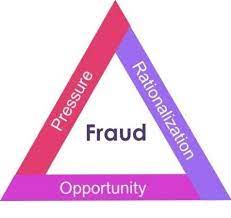 2.4 ขอบเขตประเมินความเสี่ยงการทุจริต ประเภทความเสี่ยงการทุจริต แบ่งออกเป็น 3 ด้าน ดังนี้ 1. ความเสี่ยงการทุจริตที่เกี่ยวข้องกับการพิจารณาอนุมัติ อนุญาต (เฉพาะหน่วยงานที่มี ภารกิจให้บริหารประชาชนอนุมัติ หรืออนุญาต ตามพระราชบัญญัติการอำนวยความสะดวกในการพิจารณา อนุญาตทางราชการ พ.ศ.2558) 2. ความเสี่ยงการทุจริตในความโปร่งใสของการใช้อำนาจและตำแหน่งหน้าที่ 3. ความเสี่ยงการทุจริตในความโปร่งใสของการใช้จ่ายงบประมาณและการบริหารทรัพยากร ภาครัฐ การพิจารณาอนุมัติ อนุญาต การใช้อำนาจและตำแหน่งหน้าที่ การใช้จ่ายงบประมาณและการบริหารจัดการทรัพยากรภาครัฐ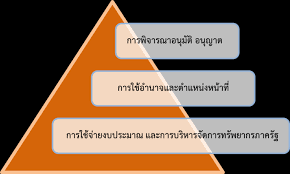 -7-2.5  ขั้นตอนการประเมินความเสี่ยงทุจริตการประเมินความเสี่ยงการทุจริตมี 9 ขั้นตอน ดังนี้ การระบุความเสี่ยงการวิเคราะห์สถานความเสี่ยงเมทริกส์ระดับความเสี่ยงการรปะเมินการควบคุมความเสี่ยงแผนบริหารความเสี่ยงการจัดทำรายงานผลการเฝ้าระวังความเสี่ยงการจัดทำระบบการบริหารความเสี่ยงการจัดทำรายงานการบริหารความเสี่ยงการรายงานผลการดำเนินงานตามแผนการบริหารความเสี่ยง                                                 -8-                                 ส่วนที่ 3            กระบวนการวิเคราะห์ความี่ยงการทุจริตขั้นเตียมการ: การประเมินความเสี่ยงการทุจริต	องค์การบริหารส่วนตำบลโนนตาเถร ได้นำแนวคิดกระบวนการบริหารความเสี่ยงตามมาตรฐาน COSO 2013 (Committee of Sponsoring Organization 2013) มาเป็นกรอบแนวทางการดำเนินการ เพื่อให้บุคลากรได้ตระหนังถึงความสำคัญในการป้องกัน ควบคุม และบรรเทาความผิดพลาดหรือลดความเสียหายจากการปฏิบัติงานที่อาจส่งผลกระทบต่อหน่วยงานในอนาคต โดยก่อนทำการประเมินความเสี่ยงการทุจริต ได้ทำการคัดเลือกงานหรือกระบวนการจากภารกิจในแต่ละประเภทที่จะทำการประเมิน ซึ่งได้มีการจำแนกและกำหนดขอบเขตของการประเมินความเสี่ยงการทุจริตของอบต.โนนตาเถร ออกเป็น 3 ด้าน คือ 1) ความเสี่ยงการทุจริตในการพิจรณาอนุมัติอนุญาต 2) ความเสี่ยงการทุจริตในความโปร่งใสของการใช้จ่ายงบประมาณและการบริหารจัดการทรัพยากรภาครัฐ และเมื่อคัดเลือกแล้วได้ทำการคัดเลือกกระบวนงานของประเภทด้านนั้นๆ โดยเฉพาะการดำเนินงานที่อาจก่อให้เกิดการทุจริตและจัดเตรียมข้อมูลขั้นตอนการปฏิบัติงาน หรือแนวทางหลักเกณฑ์ในการปฏิบัติงานที่เกี่ยวข้อง รวมถึงการวิเคราะห์ผลกระทบที่อาจจะเกิดขึ้น ซึ่งนำไปสู่การประเมินความเสี่ยงการทุจริตในแต่ละขั้นตอน ดังนั้นขั้นที่ตอน 1 ระบุความเสี่ยง (RISK IDENTIFICATION)	องค์การบริหารส่วนตำบลโนนตาเถร ได้นำข้อมูลที่ได้จากขั้นเตียมการในส่วนรายละเอียดขั้นตอน แนวทางหรือเกณฑ์การปฏิบัติงานของกระบวนงานที่จะทำการประเมินความเสี่ยงการทุจริต โดยในขั้นตอนการปฏิบัติงานนั่น ย่อมประกอบไปด้วยขั้นตอนย่อยในการระบุความเสี่ยง ซึ่งตอนที่ 1 ได้ทำการระบุความเสี่ยงอธิบายรายละเอียดรูปแบบพฤติการณ์ความเสี่ยงเฉพาะที่มีความเสี่ยงการทุจริตเท่านั้น และในการประเมินได้คำนึงถึงความเสี่ยงในภาพรวมของการดำเนินงานเรื่องที่จะทำการประเมินด้วย เนื่องจากในกระบวนการงานการปฏิบัติงานตามขั้นตอนอาจไม่พบความเสี่ยง หรือโอกาสเสี่ยงต่ำ แต่อาจพบว่ามีความเสี่ยงในเรื่องนั้น ๆ ในการดำเนินงานที่ไม่ได้อยู่ในขั้นตอนก็เป็นได้โดยไม่ต้องคำนึงว่าหน่วยงานจะมีมาตรการป้องกันหรือแก้ไขความเสี่ยงการทุจริตนั่นอยู่แล้ว	จากนั้น จึงได้นำข้อมูลการดำเนินการในรายละเอียดมาทำการระบุความเสี่ยง หรือค้นหาความเสี่ยงการทุจริตด้วยวิธีการระดมความคิดเห็นร่วมกันระหว่างผู้เกี่ยวข้องผ่านการประชุมเชิงปฏิบัติการเพื่อทำการประเมินเสี่ยงการทุจริต  (คัดเลือกระบวนงาน/งานในภารกิจที่มีโอกาส/ความเสี่ยงการทุจริต) โดยความเสี่ยงจะประกอบด้วยกิจกรรมต่างๆ ที่มุ่งเน้นการควบคุมความเสี่ยงที่อาจส่งผลกระทบทางลบต่อองค์กรตามกรอบการประเมินความเสี่ยง-9-ตารางที่ 1 ตารางระบุความเสี่ยงจากตารางที่ 1 อธิบายรายละเอียด โอกาส ความเสี่ยงการทุจริต ว่ามีรูปแบบ พฤติการณ์ทุจริตที่มีความเสี่ยงการทุจริต โดยวิธีการค้นหาความเสี่ยงการทุจริต ค้นหาจากความเสี่ยงที่เคยเกิด หรือคาดว่าจะเกิดซ้ำสูง มีประวัติอยู่แล้ว เรียกว่า Known Factor และไม่เคยเกิดหรือไม่มีประวัติมาก่อน แต่มีความเสี่ยงจากการพยากรณ์ในอนาคตว่าโอกาสเกิดเรียกว่า Unknown Factor-10-ขั้นตอนที่ 2 การวิเคราะห์สถานะความเสี่ยง ความหมายของสถานะความเสี่ยงตามระดับสีไฟจราจร มีรายละเอียดดังนี้ สถานะสีเขียว : ความเสี่ยงระดับต่ำ สถานะสีเหลือง : ความเสี่ยงระดับปานกลาง และสามารถใช้ความรอบคอบระมัดระวังใน ระหว่างปฏิบัติงานตามปกติ ควบคุมดูแลได้ สถานะสีส้ม  : ความเสี่ยงระดับสูง เป็นกระบวนงานที่มีเกี่ยวข้องหลายคน หลาย หน่วยงานภายในองค์กร มีหลายขั้นตอน จนยากต่อการควบคุมหรือไม่มี อำนาจควบคุมข้ามหน่วยงานตามหน้าที่ปกติ สถานะสีแดง : ความเสี่ยงระดับสูงมาก เป็นกระบวนงานที่เกี่ยวข้องกับบุคคลภายนอก คนที่ไม่รู้จักไม่สามารถตรวจสอบได้ชัดเจน ไม่สามารถกำกับติดตามได้ อย่างใกล้ชิดหรืออย่างสม่ำเสมอตารางที่ 2 ตารางแสดงสถานะความเสี่ยง(แยกตามระดับสีไฟจราจร)-11-ขั้นตอนที่ 3 เมทริกส์ระดับความเสี่ยง (หาค่าความเสี่ยงรวม) (Risk Level Matrix) ขั้นตอนที่ 3 นำโอกาส/ความเสี่ยงการทุจริต ที่มีสถานะความเสี่ยงระดับสูงจนถึงความเสี่ยงระดับสูง มาก ที่เป็นสีส้มและสีแดง จากตารางที่ 2 มาทำการหาค่าความเสี่ยงรวม ซึ่งได้จากระดับความจำเป็นของการ เฝ้าระวัง ที่มีค่า 1-3 คูณด้วย ระดับความรุนแรงของผลกระทบที่มีค่า 1-3 เช่น ค่า 1-3 โดยมีเกณฑ์ให้ค่า ดังนี้ 1.ระดับความจำเป็นของการเฝ้าระวัง มีแนวทางในการพิจารณาดังนี้ - ถ้าเป็นกิจกรรมหรือขั้นตอนหลังที่สำคัญของกระบวนงานนั้นๆ แสดงว่ากิจกรรมหรือ ขั้นตอนเป็น MUST หมายถึงมีความจำเป็นสูงของการเฝ้าระวังความเสี่ยงการทุจริตที่ต้องทำการป้องกันไม่ ดำเนินการไม่ได้ ค่าของ MUST คือ ค่าที่อยู่ระดับ 3 หรือ 2 - ถ้าเป็นกิจกรรมหรือขั้นตอนนั้นเป็นกิจกรรม หรือขั้นตอนรองของกระบวนงานนั้นๆ แสดง ว่ากิจกรรมหรือขั้นตอนนั้นเป็น SHOULD หมายถึงความจำเป็นต่ำในการเฝ้าระวังความเสี่ยงการทุจริต ค่าของ SHOULD หมายถึงมีความจำเป็นต่ำในการเฝ้าระวังความเสี่ยงการทุจริต ค่า SHOULD คือ ค่าที่อยู่ในระดับ 1 เท่านั้น เกณฑ์การพิจารณาระดับความจำเป็นของการเฝ้าระวัง ระดับ 3 หมายถึง เป็นขั้นตอนหลักของกระบวนการและมีความเสี่ยงในการทุจริตสูง ระดับ 2 หมายถึง เป็นขั้นตอนหลักของกระบวนการและมีความเสี่ยงในการทุจริตไม่ สูงมาก ระดับ 1 หมายถึง เป็นขั้นตอนรองของกระบวนการ 2. ระดับความรุนแรงของผลกระทบ มีแนวทางในการพิจารณาดังนี้ - กิจกรรมหรือขั้นตอนการปฏิบัติงานนั้นเกี่ยวข้องกับผู้มีส่วนได้ส่วนเสีย Stakeholders หมายถึง หน่วยงานกำกับดูแล พันธมิตร ภาคีเครือข่าย ค่าอยู่ที่ 2 หรือ 3 - กิจกรรมหรือขั้นตอนการปฏิบัติงานนั้นเกี่ยวข้องกับผลกระทบทางการเงิน รายได้ ลด รายจ่ายเพิ่ม Financial ค่าอยู่ที่ 2 หรือ 3 - กิจกรรมหรือขั้นตอนการปฏิบัติงานนั้นผลกระทบต่อผู้ใช้บริการ กลุ่มเป้าหมาย Customer/User ค่าอยู่ที่ 2 หรือ 3 - กิจกรรมหรือขั้นตอนการปฏิบัติงานนั้นผลกระทบต่อกระบวนงานภายใน Internal Process หรือกระทบด้านการเรียนรู้ องค์ความรู้ Learning & Growth ค่าอยู่ที่ 1 หรือ 2                                            ท-12-                          ตารางที่ 3 ตารางการประเมินค่าความเสี่ยงรวมSCORING ทะเบียนข้อมูลที่ต้องเฝ้าระวัง 2 มิติ (หรือตารางเมทริกส์ระดับความเสี่ยง Risk level matrix)-13-ขั้นตอนที่ 4 การประเมินการควบคุมความเสี่ยง (Risk-Control Assessment) องค์การบริหารส่วนตำบลโนนตาเถร ได้นำค่าวามเสี่ยง (จำเป็นXรุนแรง) จากตารางการประเมินค่าความเสี่ยงรวม Scoring ทะเบียนข้อมูลที่ต้องเฝ้าระหวัง 2 มิติ ขั้นตอนที่ 3 เมทริกส์ระดับความเสี่ยงมาทำการประเมินการควบคุมความเสี่ยงการทุจริตว่าที่ระดับการควบคุมความเสี่ยงการทุจริตอยู่ในระดับใด เมื่อเทียบกับคุณภาพการจัดการ (คุณภาพการจัดการ สอดส่อง เฝ้าระวังในงานปกติ) โดยการวิเคราะห์จากคุณภาพการจัดการขององค์กรกับความเสี่ยง เรื่องที่ทำการประเมิน (ดี/พอใช้/อ่อน) เพื่อประเมินว่าความเสี่ยงการทุจริตมีค่าความเสี่ยงอยู่ระดับใด จะได้นำไปบริหารจัดการความเสี่ยงตามความรุนแรงของความเสี่ยง ซึ่งจะต้องอยู่ในระหว่างคะแนน (3) ถึง (9) เท่านั้น โดยค่าคะแนนจาการประเมินจะเป็นดังนี้-14-จากตารางวิเคราะห์ความเสี่ยงข้างต้น องค์การบริหารส่วนตำบลโนนตาเถร สามรถสรุปข้อมูลการประเมินการควบคุมความเสี่ยงเกี่ยวกับการปฏิบัติงานที่อาจเกิดการทุจริต ประจำปีงบประมาณ พ.ศ.2565 ดังนี้ตารางที่ 4 ตารางแสดงการประเมินการควบคุมความเสี่ยง-15-ขั้นตอนที่ 5 แผนบริหารความเสี่ยง แผนบริหารความเสี่ยงการทุจริตขององค์การบริหารส่วนตำบลโนนตาเถรประจำปีงบประมาณ พ.ศ.2565องค์การบริหารส่วนตำบล ได้เลือกเหตุการณ์ที่มีความเสี่ยงสุดจากการประเมินการควบคุมความเสี่ยง ในตารางที่ 4 ที่อยู่ในช่องค่าความเสี่ยงระหว่างคะแนน (3) ถึง (๙)มากำหนดเป็นแผนบริหารความเสี่ยงการทุจริตขององค์การบริหารส่วนตำบลโนนตาเถร ประจำปีงบประมาณ พ.ศ.2565 ดังนี้ตารางที่ 5 ตารางแผนบริหารความเสี่ยง-16--17--18--19-ขั้นตอนที่ 6 การจัดทำรายงานผลการเฝ้าระวังความเสี่ยงเพื่อติดตามเฝ้าระวัง เป็นการประเมินการบริหารความเสี่ยงการทุจริตในกิจกรรมตามแผนบริหารความเสี่ยงของขั้นตอนที่ 5 ซึ่งเปรียบเสมือนเป็นการสร้างตะแกรงดัก เพื่อเป็นการยืนยันผลการป้องกันหรือแก้ไขปัญหามีประสิทธิภาพมากน้อยเพียงใด โดยการแยกสถานะของการเฝ้าระวังความเสี่ยงการทุจริตต่อไปออกเป็น 3 สี ได้แก่ สีเขียว สีเหลือง สีแดงสถานะสีเขียว    :   ไม่เกิดกรณีที่อยู่ในข่ายความเสี่ยง ยังไม่ต้องทำกิจกรรมเพิ่มสถานะสีเหลือง  :  เกิดกรณีที่อยู่ในข่ายความเสี่ยง แต่แก้ไขได้ทันท่วงที ตามมาตรการ/นโยบาย/โครงการ/กิจกรรมที่เตรียมไว้ แผนใช้ได้ผล ความเสี่ยงการทุจริตลดลงสถานะสีแดง     :  เกิดกรณีที่อยู่ในข่ายยังแก้ไขไม่ได้ควรมีมารการ/นโยบาย/โครงการ/กิจกรรม เพิ่มขึ้น แผนใช้ไม่ได้ผล ความเสี่ยงการทุจริตไม่ลดลง  สีแดง							สีเหลือง  สีเขียว-20-ตารางที่ 6 ตารางจัดทำรายงานผลการเฝ้าระวังความเสี่ยง-21--22-ขั้นตอนที่ 7 จัดทำระบบการบริหารความเสี่ยง	นำผลจากทะเบียนเฝ้าระวังความเสี่ยงการทุจริต จากตารางที่ 6 ออกตามสถานะ 3 สถานะ ซึ่งในขั้นตอนที่ 7 สาถนะความเสี่ยงการทุจริตที่อยู่ในข่ายที่ยังแก้ไขไม่ได้จะต้องมีกิจกรรม หรือมาตรการอะไรเพิ่มเติมต่อไป โดยแยกสถานะเพื่อทำระบบบริหารความเสี่ยงออกเป็น ดังนี้ตารางที่ 7 ตารางจัดทำระบบความเสี่ยง 7.1 (สถานะสี่แดง) เกินกว่ายอมรับ ควรมีกิจกรรมเพิ่มเติม7.2 (สถานะสีเหลือง) เกิดขึ้นแล้วแต่ยอมรับไม่ได้ ควรมีกิจกรรมเพิ่มเติม7.3 (สถานะสีเขียว) ยังไม่เกิดเฝ้าระวังต่อเนื่อง-23-ขั้นตอนที่ 8 การจัดทำรายงานการบริหารความเสี่ยงเป็นการจัดทำรายงานสรุปให้เห็นในภาพรวม ว่าที่ผลการการบริหารความเสี่ยงการทุจริตตามขั้นที่ 7 มีสถานะความเสี่ยงการทุจริตอยู่ในระดับใด (สี) สถานะความเสี่ยง สีเขียว หมายถึง ความเสี่ยงระดับต่ำ สีเหลือง หมายถึง ความเสี่ยงระดับปานกลาง สีแดง หมายถึง ความเสี่ยงระดับสูงมาก เพื่อเป็นเครื่องมือในการ กำกับ ติดาม ประเมินผลตารางที่ 8 ตารางรยงานการบริหารความเสี่ยง-24-ขั้นตอนที่ 9 การรายงานผลการดำเนินงานตามแผนบริหารความเสี่ยง	เป็นการจัดทำแบบรายงานผลการดำเนินงานตามแผนบริหารความเสี่ยงการทุจริตหรือสถานะแผนบริหารความเสี่ยงการทุจริตต่อผู้บริหาร ซึ่งองค์การบริหารส่วนตำบลโนนตาเถร ได้กำหนดห้วงระยะเวลาของการรายงานผลเป็นรอบ 6 เดือน และรอบปีงบประมาณ ซึ่งแบบในการรายงาน ดังนี้แบบรายงานผลการดำเนินงานตามแผนบริหารความเสี่ยงขององค์การบริหารส่วนตำบลโนนตาเถรประจำปีงบประมาณ พ.ศ............(รอบ.........)ตารางที่ 9 แบบรายงานผลการดำเนินงานตามแผนบริหารความเสี่ยง-25-ตารางที่ 10 ตารางการเสนอขอปรับปรุงแผนบริหารความเสี่ยงการทุจริต ระหว่างปี (ทดแทนแผนเดิม)ที่โอกาส/ความเสี่ยงทุจริตความเสี่ยงการทุจริตในการพิจารณาอนุมัติ อนุญาตความเสี่ยงการทุจริตในการพิจารณาอนุมัติ อนุญาต1เจ้าหน้าที่เรียกรับผลประโยชน์ในระหว่างการตรวจสอบเอกสารหลักฐานประกอบการพิจารณาและเสนอความเห็นการอนุมัติ อนุญาตความเสี่ยงการทุจริตในความโปร่งใสของการใช้อำนาจและตำแหน่งหน้าที่ความเสี่ยงการทุจริตในความโปร่งใสของการใช้อำนาจและตำแหน่งหน้าที่2การใช้อำนาจที่เรียกผลประโยชน์/การให้และการรับของขวัญสินน้ำใจเพื่อความก้าวหน้า3การใช้ดุลพินิจในการอนุมัติหรือยกเว้นระเบียบที่เอื้อประโยชน์หรือมีผลประโยชน์ทับซ้อน4การกำนหด TOR/คุณลักษณะของสินค้าหรือบริการที่มีลักษณะใกล้เคียงกับคุณลักษณะของสินค้าหรือบริการของบริษัทใดบริษัทหนึ่ง หรือมีคุณภาพสูงหรือสูงหรือมูลค่าสูงเกินความจำเป็น ทำให้ไม่เกิดวามคุ้มค่าในการใช้งบประมาณภาครัฐ5การเลื่อนตำแหน่งอย่างไม่เป็นธรรม หรือการโยกย้ายข้าราชการอย่างไม่เป็นธรรม6การเรียกรับเงิน ผลประโยชน์ เพื่อรับพนักงานเข้าทำงาน/การเรียกเงินค่าแรกเข้าความเสี่ยงการทุจริตในความโปร่งใสของการใช้จ่ายงบประมาณและการบริหารจัดากรทรัพยากรภาครัฐความเสี่ยงการทุจริตในความโปร่งใสของการใช้จ่ายงบประมาณและการบริหารจัดากรทรัพยากรภาครัฐ7เบิกเงินราชการเป็นเท็จ เช่น ค่าล่วงเวลา ค่าเช่าบ้าน ค่าเบี้ยเลี้ยง ค่าพาหนะ ค่าที่พัก8การใช้ดุลพินิจในการเลือกวิธีการจัดซื้อ จัดจ้าง9การเอื้อประโยชน์ต่อพวกพ้องในการจัดซื้อ จัดจ้าง10การเบียดเวลา/วัสดุครุภัณฑ์ทรัพย์สินของราชการไปใช้ในเรื่องส่วนตัว11การเลือกปฏิบัติในการให้บริการแก่ผู้รับบริการลดไม่เสมอภาค เนื่องจากความสัมพันธ์หรือผลประโยชน์ส่วนตัว12มีการให้หรือรับของขวัญ การเลี้ยงรับรองคู่สัญญา หรือประโยชน์อื่นใดในโอกาสต่างๆ เพื่อเอื้อประโยชน์ที่โอกาส/ความเสี่ยงการทุจริตระดับความเสี่ยงระดับความเสี่ยงระดับความเสี่ยงระดับความเสี่ยงระดับความเสี่ยงที่โอกาส/ความเสี่ยงการทุจริตเขียวเขียวเหลืองส้มแดงความเสี่ยงการทุจริตในการพิจารณาอนุมัติ อนุญาตความเสี่ยงการทุจริตในการพิจารณาอนุมัติ อนุญาตความเสี่ยงการทุจริตในการพิจารณาอนุมัติ อนุญาตความเสี่ยงการทุจริตในการพิจารณาอนุมัติ อนุญาตความเสี่ยงการทุจริตในการพิจารณาอนุมัติ อนุญาตความเสี่ยงการทุจริตในการพิจารณาอนุมัติ อนุญาตความเสี่ยงการทุจริตในการพิจารณาอนุมัติ อนุญาต1เจ้าหน้าที่เรียกรับผลประโยชน์ในระหว่างการตรวจสอบเอกสารหลักฐานประกอบการพิจารณาและเสนอความเห็นการอนุมัติ อนุญาตเจ้าหน้าที่เรียกรับผลประโยชน์ในระหว่างการตรวจสอบเอกสารหลักฐานประกอบการพิจารณาและเสนอความเห็นการอนุมัติ อนุญาตความเสี่ยงการทุจริตในความโปร่งใสของการใช้อำนาจและตำแหน่งหน้าที่ความเสี่ยงการทุจริตในความโปร่งใสของการใช้อำนาจและตำแหน่งหน้าที่ความเสี่ยงการทุจริตในความโปร่งใสของการใช้อำนาจและตำแหน่งหน้าที่ความเสี่ยงการทุจริตในความโปร่งใสของการใช้อำนาจและตำแหน่งหน้าที่ความเสี่ยงการทุจริตในความโปร่งใสของการใช้อำนาจและตำแหน่งหน้าที่ความเสี่ยงการทุจริตในความโปร่งใสของการใช้อำนาจและตำแหน่งหน้าที่ความเสี่ยงการทุจริตในความโปร่งใสของการใช้อำนาจและตำแหน่งหน้าที่2การใช้อำนาจที่เรียกผลประโยชน์/การให้และการรับของขวัญสินน้ำใจเพื่อความก้าวหน้าการใช้อำนาจที่เรียกผลประโยชน์/การให้และการรับของขวัญสินน้ำใจเพื่อความก้าวหน้า3การใช้ดุลพินิจในการอนุมัติหรือยกเว้นระเบียบที่เอื้อประโยชน์หรือมีผลประโยชน์ทับซ้อนการใช้ดุลพินิจในการอนุมัติหรือยกเว้นระเบียบที่เอื้อประโยชน์หรือมีผลประโยชน์ทับซ้อน4การกำนหด TOR/คุณลักษณะของสินค้าหรือบริการที่มีลักษณะใกล้เคยกับคุณลักษณะของสินค้าหรือบริการของบริษัทใดบริษัทหนึ่ง หรือมีคุณภาพสูงหรือสูงหรือมูลค่าสูงเกินความจำเป็น ทำให้ไม่เกิดวามคุ้มค่าในการใช้งบประมาณภาครัฐการกำนหด TOR/คุณลักษณะของสินค้าหรือบริการที่มีลักษณะใกล้เคยกับคุณลักษณะของสินค้าหรือบริการของบริษัทใดบริษัทหนึ่ง หรือมีคุณภาพสูงหรือสูงหรือมูลค่าสูงเกินความจำเป็น ทำให้ไม่เกิดวามคุ้มค่าในการใช้งบประมาณภาครัฐ5การเลื่อนตำแหน่งอย่างไม่เป็นธรรม หรือการโยกย้ายข้าราชการอย่างไม่เป็นธรรมการเลื่อนตำแหน่งอย่างไม่เป็นธรรม หรือการโยกย้ายข้าราชการอย่างไม่เป็นธรรม6การเรียกรับเงิน ผลประโยชน์ เพื่อรับพนักงานเข้าทำงาน/การเรียกเงินค่าแรกเข้าการเรียกรับเงิน ผลประโยชน์ เพื่อรับพนักงานเข้าทำงาน/การเรียกเงินค่าแรกเข้าความเสี่ยงการทุจริตในความโปร่งใสของการใช้จ่ายงบประมาณและการบริหารจัดการทรัพยากรภาครัฐความเสี่ยงการทุจริตในความโปร่งใสของการใช้จ่ายงบประมาณและการบริหารจัดการทรัพยากรภาครัฐความเสี่ยงการทุจริตในความโปร่งใสของการใช้จ่ายงบประมาณและการบริหารจัดการทรัพยากรภาครัฐความเสี่ยงการทุจริตในความโปร่งใสของการใช้จ่ายงบประมาณและการบริหารจัดการทรัพยากรภาครัฐความเสี่ยงการทุจริตในความโปร่งใสของการใช้จ่ายงบประมาณและการบริหารจัดการทรัพยากรภาครัฐความเสี่ยงการทุจริตในความโปร่งใสของการใช้จ่ายงบประมาณและการบริหารจัดการทรัพยากรภาครัฐความเสี่ยงการทุจริตในความโปร่งใสของการใช้จ่ายงบประมาณและการบริหารจัดการทรัพยากรภาครัฐ7เบิกเงินราชการเป็นเท็จ เช่น ค่าล่วงเวลา ค่าเช่าบ้าน ค่าเบี้ยเลี้ยง ค่าพาหนะ ค่าที่พักเบิกเงินราชการเป็นเท็จ เช่น ค่าล่วงเวลา ค่าเช่าบ้าน ค่าเบี้ยเลี้ยง ค่าพาหนะ ค่าที่พัก8การใช้ดุลพินิจในการเลือกวิธีการจัดซื้อ จัดจ้างการใช้ดุลพินิจในการเลือกวิธีการจัดซื้อ จัดจ้างที่โอกาส/ความเสี่ยงการทุจริตระดับความเสี่ยงระดับความเสี่ยงระดับความเสี่ยงระดับความเสี่ยงระดับความเสี่ยงที่โอกาส/ความเสี่ยงการทุจริตเขียวเขียวเหลืองส้มแดง9การเอื้อประโยชน์ต่อพวกพ้องในการจัดซื้อ จัดจ้างการเอื้อประโยชน์ต่อพวกพ้องในการจัดซื้อ จัดจ้าง10การเบียดเวลา/วัสดุครุภัณฑ์ทรัพย์สินของราชการไปใช้ในเรื่องส่วนตัวการเบียดเวลา/วัสดุครุภัณฑ์ทรัพย์สินของราชการไปใช้ในเรื่องส่วนตัว11การเลือกปฏิบัติในการให้บริการแก่ผู้รับบริการลดไม่เสมอภาค เนื่องจากความสัมพันธ์หรือผลประโยชน์ส่วนตัวการเลือกปฏิบัติในการให้บริการแก่ผู้รับบริการลดไม่เสมอภาค เนื่องจากความสัมพันธ์หรือผลประโยชน์ส่วนตัว12มีการให้หรือรับของขวัญ การเลี้ยงรับรองคู่สัญญา หรือประโยชน์อื่นใดในโอกาสต่างๆ เพื่อเอื้อประโยชน์มีการให้หรือรับของขวัญ การเลี้ยงรับรองคู่สัญญา หรือประโยชน์อื่นใดในโอกาสต่างๆ เพื่อเอื้อประโยชน์ที่โอกาส/ความเสี่ยงการทุจริตระดับความตำเป็นของการเฝ้าระวังระดับความตำเป็นของการเฝ้าระวังระดับความตำเป็นของการเฝ้าระวังระดับความรุนแรงของผลกระทบระดับความรุนแรงของผลกระทบระดับความรุนแรงของผลกระทบความเสี่ยงรวมจำเป็นXรุนแรงที่โอกาส/ความเสี่ยงการทุจริต321321ความเสี่ยงรวมจำเป็นXรุนแรง1เจ้าหน้าที่เรียกรับผลประโยชน์ในระหว่างการตรวจสอบเอกสารหลักฐานประกอบการพิจารณาและเสนอความเห็นการอนุมัติ อนุญาต2242การใช้อำนาจที่เรียกผลประโยชน์/การให้และการรับของขวัญสินน้ำใจเพื่อความก้าวหน้า1223การใช้ดุลพินิจในการอนุมัติหรือยกเว้นระเบียบที่เอื้อประโยชน์หรือมีผลประโยชน์ทับซ้อน1334การกำนหด TOR/คุณลักษณะของสินค้าหรือบริการที่มีลักษณะใกล้เคยงกับคุณลักษณะของสินค้าหรือบริการของบริษัทใดบริษัทหนึ่ง หรือมีคุณภาพสูงหรือสูงหรือมูลค่าสูงเกินความจำเป็น ทำให้ไม่เกิดวามคุ้มค่าในการใช้งบประมาณภาครัฐ1235การเลื่อนตำแหน่งอย่างไม่เป็นธรรม หรือการโยกย้ายข้าราชการอย่างไม่เป็นธรรม2226การเรียกรับเงิน ผลประโยชน์ เพื่อรับพนักงานเข้าทำงาน/การเรียกเงินค่าแรกเข้า2247เบิกเงินราชการเป็นเท็จ เช่น ค่าล่วงเวลา ค่าเช่าบ้าน ค่าเบี้ยเลี้ยง ค่าพาหนะ ค่าที่พัก2248การใช้ดุลพินิจในการเลือกวิธีการจัดซื้อ จัดจ้าง1119การเอื้อประโยชน์ต่อพวกพ้องในการจัดซื้อ จัดจ้าง12210การเบียดเวลา/วัสดุครุภัณฑ์ทรัพย์สินของราชการไปใช้ในเรื่องส่วนตัว22411การเลือกปฏิบัติในการให้บริการแก่ผู้รับบริการลดไม่เสมอภาค เนื่องจากความสัมพันธ์หรือผลประโยชน์ส่วนตัว22412มีการให้หรือรับของขวัญ การเลี้ยงรับรองคู่สัญญา หรือประโยชน์อื่นใดในโอกาสต่างๆ เพื่อเอื้อประโยชน์224ประสิทธิภาพการควบคุมความเสี่ยงการทุจริตในปัจจุบันค่าคะแนนประสิทธิภาพการควบคุมความเสี่ยงการทุจริตในปัจจุบันดี3พอใช้5 หรือ 6อ่อน7 หรือ 8 หรือ 9คุณภาพการจัดการค่าประเมินการควบคุมความเสี่ยงการทุจริตค่าประเมินการควบคุมความเสี่ยงการทุจริตค่าประเมินการควบคุมความเสี่ยงการทุจริตคุณภาพการจัดการค่าความเสี่ยงระดับต่ำค่าความเสี่ยงระดับปานกลางค่าความเสี่ยงระดับสูงดีการควบคุมมีความ เข้มแข็ง และดำเนินไปได้อย่างเหมาะสม ซึ่งช่วยให้เกิดความมั่นใจในระดับที่สมเหตุสมผลว่าจะสามารถลดความเสี่ยงการทุจริตได้ต่ำค่อนข้างต่ำปานกลาง(3)พอใช้การควบคุมยังขาดประสิทธิภาพ ถึงแม้ว่จะไม่ทำให้เกิดผลเสียหายจากความเสี่ยงอย่างมีนัยสำคัญ แต่ก็ควรมีการปรับปรุงเพื่อให้มั่นใจว่าจะสามารถลดความเสี่ยงการทุจริตได้ค่อนข้างต่ำปานกลาง(5)ค่อนข้างสูง(6)อ่อนการควบคุมไม่ได้มาตรฐานที่ยอมรับได้เนื่องจากมีความหละหลวมและไม่มีประสิทธิผล การควบคุมไม่ทำให้มั่นใจอย่างสมเหตุสมผลว่าจะสามาถลดความเสี่ยงทุจริตได้ปานกลาง(7)ค่อนข้างสูง(8)สูง(9)ที่โอกาส/ความเสี่ยงการทุจริตคุณภาพการจัดการค่าประเมินการควบคุมความเสี่ยงการทุจริตค่าประเมินการควบคุมความเสี่ยงการทุจริตค่าประเมินการควบคุมความเสี่ยงการทุจริตที่โอกาส/ความเสี่ยงการทุจริตคุณภาพการจัดการค่าความเสี่ยงระดับต่ำค่าความเสี่งระดับปานกลางค่าความเสี่ยงระดับสูง1เจ้าหน้าที่เรียกรับผลประโยชน์ในระหว่างการตรวจสอบเอกสารหลักฐานประกอบการพิจารณาและเสนอความเห็นการอนุมัติ อนุญาตค่าความเสี่ยงรวม (จำเป็นxรุนแรง) =4พอใช้ค่อนค้างต่ำ2การใช้อำนาจที่เรียกผลประโยชน์/การให้และการรับของขวัญสินน้ำใจเพื่อความก้าวหน้าค่าความเสี่ยงรวม (จำเป็นxรุนแรง) =2ดีค่อนข้างต่ำ3การใช้ดุลพินิจในการอนุมัติหรือยกเว้นระเบียบที่เอื้อประโยชน์หรือมีผลประโยชน์ทับซ้อนค่าความเสี่ยงรวม (จำเป็นxรุนแรง) =3ดีปานกลาง4การกำนหด TOR/คุณลักษณะของสินค้าหรือบริการที่มีลักษณะใกล้เคียงกับคุณลักษณะของสินค้าหรือบริการของบริษัทใดบริษัทหนึ่ง หรือมีคุณภาพสูงหรือสูงหรือมูลค่าสูงเกินความจำเป็น ทำให้ไม่เกิดวามคุ้มค่าในการใช้งบประมาณภาครัฐค่าความเสี่ยงรวม (จำเป็นxรุนแรง) =2ดีค่อนข้างต่ำ5การเลื่อนตำแหน่งอย่างไม่เป็นธรรม หรือการโยกย้ายข้าราชการอย่างไม่เป็นธรรมค่าความเสี่ยงรวม (จำเป็นxรุนแรง) =4พอใช้ค่อนข้างต่ำ6การเรียกรับเงิน ผลประโยชน์ เพื่อรับพนักงานเข้าทำงาน/การเรียกเงินค่าแรกเข้าค่าความเสี่ยงรวม (จำเป็นxรุนแรง) =4พอใช้ค่อนข้างต่ำ7เบิกเงินราชการเป็นเท็จ เช่น ค่าล่วงเวลา ค่าเช่าบ้าน ค่าเบี้ยเลี้ยง ค่าพาหนะ ค่าที่พักค่าความเสี่ยงรวม (จำเป็นxรุนแรง) =4พอใช้ค่อนข้างต่ำที่โอกาส/ความเสี่ยงการทุจริตคุณภาพการจัดการค่าประเมินการควบคุมความเสี่ยงการทุจริตค่าประเมินการควบคุมความเสี่ยงการทุจริตค่าประเมินการควบคุมความเสี่ยงการทุจริตที่โอกาส/ความเสี่ยงการทุจริตคุณภาพการจัดการค่าความเสี่ยงระดับต่ำค่าความเสี่งระดับปานกลางค่าความเสี่ยงระดับสูง8การใช้ดุลพินิจในการเลือกวิธีการจัดซื้อ จัดจ้างค่าความเสี่ยงรวม (จำเป็นxรุนแรง) =2ดีต่ำ9การเอื้อประโยชน์ต่อพวกพ้องในการจัดซื้อ จัดจ้างค่าความเสี่ยงรวม (จำเป็นxรุนแรง) =1ดีค่อนข้างต่ำ10การเบียดเวลา/วัสดุครุภัณฑ์ทรัพย์สินของราชการไปใช้ในเรื่องส่วนตัวค่าความเสี่ยงรวม (จำเป็นxรุนแรง) =4พอใช้ค่อนข้างต่ำ11การเลือกปฏิบัติในการให้บริการแก่ผู้รับบริการลดไม่เสมอภาค เนื่องจากความสัมพันธ์หรือผลประโยชน์ส่วนตัวค่าความเสี่ยงรวม (จำเป็นxรุนแรง) =4พอใช้ค่อนข้างต่ำ12มีการให้หรือรับของขวัญ การเลี้ยงรับรองคู่สัญญา หรือประโยชน์อื่นใดในโอกาสต่างๆ เพื่อเอื้อประโยชน์ค่าความเสี่ยงรวม (จำเป็นxรุนแรง) =4พอใช้ค่อนข้างต่ำที่รูปแบบ พฤติการณ์ความเสี่ยงทุจริตค่าความเสี่ยงค่าความเสี่ยงค่าความเสี่ยงค่าความเสี่ยงค่าความเสี่ยงมาตราการป้องกันการทุจริตระยะเวลาดำเนินการระยะเวลาดำเนินการระยะเวลาดำเนินการระยะเวลาดำเนินการผู้รับผิดชอบที่รูปแบบ พฤติการณ์ความเสี่ยงทุจริตต่ำค่อนข้างต่ำปานกลางค่อนข้างสูงสูงมาตราการป้องกันการทุจริตไตรมาส1ไตรมาส2ไตรมาส3ไตรมาส4ผู้รับผิดชอบ1เจ้าหน้าที่เรียกรับผลประโยชน์ในระหว่างตรวจสอบเอกสารหลักฐานประกอบการพิจารณาและเสนอความเห็นการอนุมัติ อนุญาต/1.กำหนดมาตรการป้องกันและปราบปรามการทุจริตและประพฤติมิชอบในระบบราชการ2.จัดทำคู่มือมาตรฐานการปฏิบัติงานให้มีความชัดเจนเป็นแนวทางเดียวกัน3.จัดทำคู่มือหรือแนวทางปฏิบัติสำหรับการขอรับบริการของประชาชน4.ประชาสัมพันธ์ ชี้แจง ขั้นตอนและการการดำเนินการขออนุญาตทุกส่วนราชการ2การเลื่อนตำแหน่งขึ้นอย่างไม่เป็นธรรมหรือการโยกย้ายข้าราชการอย่างไม่เป็นธรรม/1.จัดทำ/ปรับปรุง/เผยแพร่คู่มือปฏิบัติงานหรือหลักเกณฑ์หรือกฎหมายที่เกี่ยวข้องอย่างชัดเจน2.จัดทำ/ปรับปรุง/เผยแพร่แผนพัฒนาบุคคลากรสำนักปลัดที่รูปแบบ พฤติการณ์ความเสี่ยงทุจริตค่าความเสี่ยงค่าความเสี่ยงค่าความเสี่ยงค่าความเสี่ยงค่าความเสี่ยงมาตราการป้องกันการทุจริตระยะเวลาดำเนินการระยะเวลาดำเนินการระยะเวลาดำเนินการระยะเวลาดำเนินการผู้รับผิดชอบที่รูปแบบ พฤติการณ์ความเสี่ยงทุจริตต่ำค่อนข้างต่ำปานกลางค่อนข้างสูงสูงมาตราการป้องกันการทุจริตไตรมาส1ไตรมาส2ไตรมาส3ไตรมาส4ผู้รับผิดชอบ3การเรียกรับเงิน ผลประโยชน์เพื่อรับพนักงานเข้าทำงาน/การเรียกเงินค่าแรกเข้า/1.จัดทำประกาศนโยบายการบริหารทรัพยากรบุคคล และเผยแพร่สร้างความรู้ความเข้าใจเกี่ยวกับแนวทางปฏิบัติตามนโยบาย2.มีช่องทางรับเรื่องร้องเรียนการทุจริตเกี่ยวกับการปฏิบัติหน้าที่บุคคลากรสำนักปลัด4เบิกเงินราชการเป็นเท็จ เช่น ค่าล่วงเวลาค่าเช่าบ้าน ค่าเบี้ยเลี้ยง ค่าพาหนะ ค่าที่พัก/1.ควบคุม กำกับ ดูแลให้ข้าราชการและบุคลากรให้ปฏิบัติตามระเบียบหลักเกณฑ์และแนวทางการเบิกเงินราชการอย่างเคร่งครัด2.มีการจัดทำสรุปผลการใช้จ่ายงบประมาณรายไตรมาสและประจำปี และเสนอให้หัวหน้าส่วนราชการและนายกอบต.รับทราบทุกครั้ง3.แต่งตั้งหน่วยงานรับผิดชอบการตรวจสอบภายใน ตรวจสอบการเงินการคลัง การเบิกจ่ายงบประมาณกองคลังที่รูปแบบ พฤติการณ์ความเสี่ยงทุจริตค่าความเสี่ยงค่าความเสี่ยงค่าความเสี่ยงค่าความเสี่ยงค่าความเสี่ยงมาตราการป้องกันการทุจริตระยะเวลาดำเนินการระยะเวลาดำเนินการระยะเวลาดำเนินการระยะเวลาดำเนินการผู้รับผิดชอบที่รูปแบบ พฤติการณ์ความเสี่ยงทุจริตต่ำค่อนข้างต่ำปานกลางค่อนข้างสูงสูงมาตราการป้องกันการทุจริตไตรมาส1ไตรมาส2ไตรมาส3ไตรมาส4ผู้รับผิดชอบ5การเบียดบังเวลา/วัสดุครุภัณฑ์/ทรัพย์สินของทางราชการไปใช้ในเรื่องส่วนตัว/1.มีการจัดทำบัญชีควบคุมการเบิกจ่ายพัสดุ ครุภัณฑ์อย่างสม่ำเสมอ2.มีกระบวนการสรร้างจิตสำนึกจากค่านิยม/วัฒนธรรมองค์กรอย่างต่อเนื่องสำนักปลัด6การเลือกปฎิบัติในการให้บริการแก่ผู้รับบริหารการโดยไม่เสมอภาค เนื่องจากความสัมพันธ์หรือผลประโยชน์ส่วนตน/1.มีแบบประเมินผลความพึงพอใจหรือการประเมินผลการปฏิบัติงานของบุคลากรอบต.โนนตเถร2.มีช่องทางการรับเรื่องร้องเรียนและสถิติการให้บริการ/การปฏิบัติหน้าที่ของบุคลากรสำนักปลัด7มีการให้หรือรับของขวัญการเลี้ยงรับรองคู่สัญญา หรือประโยชน์อื่นใดในโอกาสต่างๆเพื่อเอื้อประโยชน์/1.มีกำหนดการภายในเพื่อส่งเสริมความโปร่งใสและป้องกันการทุจริตเช่น-มาตรการเผยแพร่ข้อมูลต่อสาธารณะ-มาตรการให้มีผู้ส่วนร่วมส่วนได้ส่วนเสียมีส่วนร่วม-มาตรการตรวจสอบการใช้ดุลพินิจเป็นต้น2.มีการเผยแพร่มาตการภายในเพื่อส่งเสริมความโปร่งใสและป้องกันการทุจริตสำนักปลัดที่มาตราการป้องกันการทุจริตโอกาส/ความเสี่ยงการทุจริตสถานะความเสี่ยงสถานะความเสี่ยงสถานะความเสี่ยงที่มาตราการป้องกันการทุจริตโอกาส/ความเสี่ยงการทุจริตเขียวเหลืองแดง11.กำหนดมาตรการป้องกันและปราบปรามการทุจริตและประพฤติมิชอบในรราชการ2.จัดทำคู่มือหรือมาตรฐานการปฏิบัติงาน ใหมีความชัดเจนเป็นแนวทางเดียวกัน3.จัดทำคู่มือหรือแนวทางปฏิบัติสำหรับการขอรับบริการของประชาชน4.ประชาสัมพันธ์ ชี้แจง ขั้นตอนและลกรดำเนินการของอนุญาตเจ้าที่เรียกรับผลประโยชน์ในระหว่างการตรวจสอบเอกสารหลักฐานประกอบการพิจารณาและเสนอความเห็นการอนุมัติอนุญาต/21.จัดทำ/ปรับปรุง/เผยแพร่คู่มือปฏิบัติงานหรือหลักเกณฑ์หรือกฎหมายที่เกี่ยวข้องอย่างชัดเจน2.จัดทำ/ปรับปรุง/เผยแพร่แผนพัฒนาบุคคลากรการเลื่อนตำแหน่งขึ้นอย่างไม่เป็นธรรมหรือการโยกย้ายข้าราชการอย่างไม่เป็นธรรม/31.จัดทำประกาศนโยบายการบริหารทรัพยากรบุคคล และเผยแพร่สร้างความรู้ความเข้าใจเกี่ยวกับแนวทางปฏิบัติตามนโยบาย2.มีช่องทางรับเรื่องร้องเรียนการทุจริตเกี่ยวกับการปฏิบัติหน้าที่บุคคลากรการเรียนกรับเงิน ผลประโยชน์เพื่อรับพนักงานเข้าทำงาน/การเรียกเงินค่าแรกเข้า/41.ควบคุม กำกับ ดูแลให้ข้าราชการและบุคลากรให้ปฏิบัติตามระเบียบหลักเกณฑ์และแนวทางการเบิกเงินราชการอย่างเคร่งครัด2.มีการจัดทำสรุปผลการใช้จ่ายงบประมาณรายไตรมาสและประจำปี และเสนอให้หัวหน้าส่วนราชการและนายกอบต.รับทราบทุกครั้ง3.แต่งตั้งหน่วยงานรับผิดชอบการตรวจสอบภายใน ตรวจสอบการเงินการคลัง การเบิกจ่ายงบประมาณเบิกเงินราชการเป็นเท็จ เช่น ค่าล่วงเวลาค่าเช่าบ้าน ค่าเบี้ยเลี้ยง ค่าพาหนะ ค่าที่พัก/ที่มาตรการป้องกันการทุจริตโอกาส/ความเสี่ยงการทุจริตสถานะความเสี่ยงสถานะความเสี่ยงสถานะความเสี่ยงที่มาตรการป้องกันการทุจริตโอกาส/ความเสี่ยงการทุจริตเขียวเหลืองแดง51.มีการจัดทำบัญชีควบคุมการเบิกจ่ายพัสดุ ครุภัณฑ์อย่างสม่ำเสมอ2.มีกระบวนการสร้างจิตสำนึกจากค่านิยม/วัฒนธรรมองค์กรอย่างต่อเนื่องการเบียดบังเวลา/วัสดุครุภัณฑ์/ทรัพย์สินของทางราชการไปใช้ในเรื่องส่วนตัว/61.มีแบบประเมินผลความพึงพอใจหรือการประเมินผลการปฏิบัติงานของบุคลากรอบต.โนนตเถร2.มีช่องทางการรับเรื่องร้องเรียนและสถิติการให้บริการ/การปฏิบัติหน้าที่ของบุคลากรการเลือกปฎิบัติในการให้บริการแก่ผู้รับบริการโดยไม่เสมอภาค เนื่องจากความสัมพันธ์หรือผลประโยชน์ส่วนตน/71.มีกำหนดมาตรการภายในเพื่อส่งเสริมความโปร่งใสและป้องกันการทุจริต เช่น-มาตรการเผยแพร่ข้อมูลต่อสาธารณะ-มาตรการให้มีผู้ส่วนได้ส่วนเสียส่วนร่วม-มารการป้องกันการรับสินบน-มาตรการตรวจสอบการใช้ดุลยพินิจเป็นต้น2.มีการเผยแพร่มาตรการภายในเพื่อส่งเสริมความโปร่งใสและป้องกันการทุจริตมีการให้หรือรับของขวัญ การเลี้ยงรบรองคู่สัญญาหรือประโยชน์อื่นใดในโอกาสต่างๆเพื่อเอื้อประโยชน์/ที่ความเสี่ยงการทุจริตมาตรการป้องกันการทุจริตเพิ่มเติม--ที่ความเสี่ยงการทุจริตมาตรการป้องกันการทุจริตเพิ่มเติม--ที่ความเสี่ยงการทุจริตมาตรการป้องกันการทุจริตเพิ่มเติม1เจ้าที่เรียกรับผลประโยชน์ในระหว่างการตรวจสอบเอกสารหลักฐานประกอบการพิจารณาและเสนอความเห็นการอนุมัติอนุญาตยังไม่เกิด ให้เฝ้าระวังต่อเนื่อง2การเลื่อนตำแหน่งขึ้นอย่างไม่เป็นธรรมหรือการโยกย้ายข้าราชการอย่างไม่เป็นธรรมยังไม่เกิด ให้เฝ้าระวังต่อเนื่อง3การเรียกรับเงิน ผลประโยชน์เพื่อรับพนักงานเข้าทำงาน/การเรียกเงินค่าแรกเข้ายังไม่เกิด ให้เฝ้าระวังต่อเนื่อง4เบิกเงินราชการเป็นเท็จ เช่น ค่าล่วงเวลาค่าเช่าบ้าน ค่าเบี้ยเลี้ยง ค่าพาหนะ ค่าที่พักยังไม่เกิด ให้เฝ้าระวังต่อเนื่อง5การเบียดบังเวลา/วัสดุครุภัณฑ์/ทรัพย์สินของทางราชการไปใช้ในเรื่องส่วนตัวยังไม่เกิด ให้เฝ้าระวังต่อเนื่อง6การเลือกปฎิบัติในการให้บริการแก่ผู้รับบริการโดยไม่เสมอภาค เนื่องจากความสัมพันธ์หรือผลประโยชน์ส่วนตนยังไม่เกิด ให้เฝ้าระวังต่อเนื่องที่สรุปสถานะความเสี่ยงการทุจริต (เขียว เหลือง แดง)สรุปสถานะความเสี่ยงการทุจริต (เขียว เหลือง แดง)สรุปสถานะความเสี่ยงการทุจริต (เขียว เหลือง แดง)ที่เขียวเหลืองแดง1/2/3/ประเด็น/ความเสี่ยงการทุจริต.............................................................................ค่าความเสี่ยง............................................................................มาตรการป้องกัน........................................................................................................................................................................................................................................................................................................................สถานการณ์ดำเนินการจัดการความเสี่ยง(     )  ยังไม่ได้ดำเนินการ(     )  เฝ้าระวัง และติดตามต่อเนื่อง(     )  เริ่มดำเนินการไปบ้าง แต่ยังไม่ครบถ้วน(     )  ต้องการปรับปรุงแผนบริหารความเสี่ยงใหม่ให้เหมาะสม (    )  เหตุผลอื่น (โปรดระบุ)...........................................................................................................................................................ผลการดำเนินงาน.............................................................................................................................................................................................................................................................................................................................................................................................................................................................................................................................................................................................................ผู้รายงานหน่วยงานหน่วยงานที่เสนอขอ...............................................................................................................................วันที่เสนอขอ...........................................................................................................................................หน่วยงานที่เสนอขอ...............................................................................................................................วันที่เสนอขอ...........................................................................................................................................หน่วยงานที่เสนอขอ...............................................................................................................................วันที่เสนอขอ...........................................................................................................................................ชื่อแผนงานบริหารความเสี่ยงเดิมชื่อแผนงานบริหารความเสี่ยงใหม่ผู้รับผิดชอบหลักผู้รับผิดชอบรองที่เกี่ยวข้อเหตุผลในการเปลี่ยนแปลง1......................................................................................................2.......................................................................................................3......................................................................................................1......................................................................................................2.......................................................................................................3......................................................................................................ประเด็นความเสี่ยงหลักเดิมใหม่